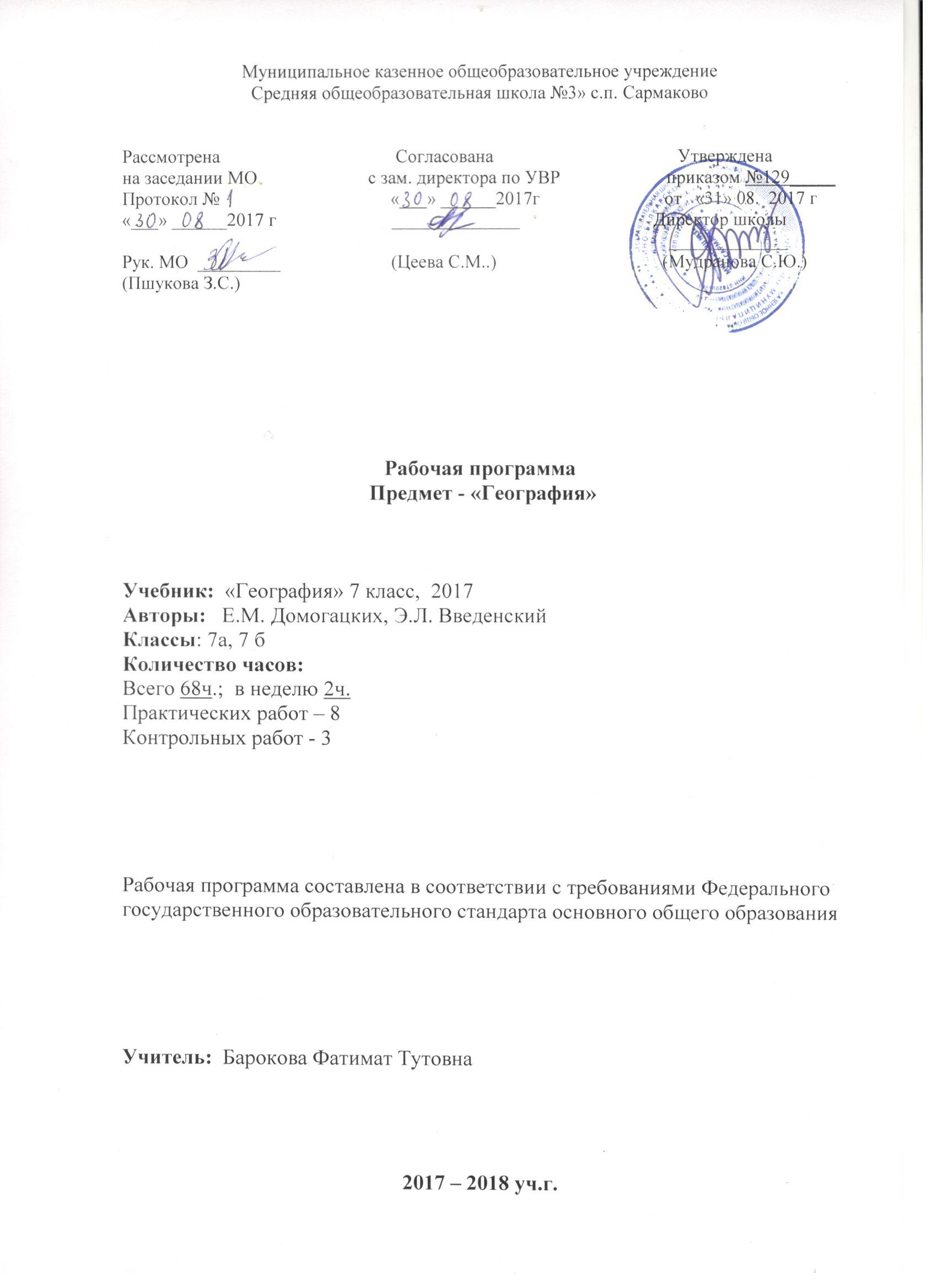 Рабочая программа по предмету «География» 7 класса разработана в соответствии с нормативно-правовыми и   инструктивно – методическими документами:Федеральный государственный образовательный стандарт общего образования, утвержденным  приказом  Министерства образования  и науки Российской Федерации от 17 декабря  2010 г.  № 1897.Закон РФ «Об образовании» (ст.28).Типовое положение об общеобразовательном учреждении (п. 36)Приказ Минобрнауки РФ от 31.03.2014 г. № 253 «Об утверждении федерального перечня учебников, рекомендованных к использованию при реализации имеющих государственную аккредитацию  образовательных программ начального общего, основного общего, среднего общего образования», с изменениями, внесенными  приказом МОН РФ   от 05.07. 2017 г. № 629;Авторская программа основного общего образования по географии под ред. Е.М. Домогацких -  Русское слово, 2017;Учебный план  МКОУ «СОШ №3» с.п. Сармаково на 2017 – 2018 учебный год.Положение  о порядке разработки, рассмотрения и утверждения рабочих программ учебных предметов МКОУ «СОШ №3».Основная образовательная программа основного общего образования МКОУ «СОШ №3» с.п. Сармаково на 2017 – 2018 учебный год.I. Планируемые результаты освоения программы в соответствии стребованиями ФГОС.	Программа  позволяет добиваться  следующих  результатов  освоенияобразовательной программы основного общего образования.	Важнейшие личностные результаты обучения географии:– ценностные ориентации выпускников основной школы, отражающие их индивидуально-личностные позиции:гуманистические и демократические ценностные ориентации, готовность следовать этическим нормам поведения в повседневной жизни и производственной деятельности;осознание себя как члена общества на глобальном, региональном и локальном уровнях (житель планеты Земля, гражданин Российской Федерации, житель конкретного региона);осознание целостности природы, населения и хозяйства Земли, материков, их крупных районов и стран;представление о России как субъекте мирового географического пространства, её месте и роли в современном мире;осознание единства географического пространства России как единой среды обитания всех населяющих ее народов, определяющей общность их исторических судеб;осознание значимости и общности глобальных проблем человечества;– гармонично развитые социальные чувства и качества:умение оценивать с позиций социальных норм собственные поступки и поступки других людей;эмоционально-ценностное отношение к окружающей среде, необходимости ее сохранения и рационального использования;патриотизм, любовь к своей местности, своему региону, своей стране;уважение к истории, культуре, национальным особенностям, традициям и образу жизни других народов, толерантность;готовность к осознанному выбору дальнейшей профессиональной траектории в соответствии с собственными интересами и возможностями;– образовательные результаты – овладение на уровне общего образования законченной системой географических знаний и умений, навыками их применения в различных жизненных ситуациях.Средством развития личностных результатов служит учебный материал и прежде всего продуктивные задания учебника, нацеленные на понимание собственной деятельности и сформированных личностных качеств:– умение формулировать своё отношение к актуальным проблемным ситуациям;– умение толерантно определять своё отношение к разным народам;– умение использовать географические знания для адаптации и созидательной деятельности.	Метапредметные  результаты  изучения курса «География»  - это формирование универсальных учебных действий (УУД).	Регулятивные УУД:– способности к самостоятельному приобретению новых знаний и практических умений, умения управлять своей познавательной деятельностью;– умения организовывать свою деятельность, определять её цели и задачи, выбирать средства реализации цели и применять их на практике, оценивать достигнутые результаты:	Познавательные УУД:– формирование и развитие посредством географического знания познавательных интересов, интеллектуальных и творческих способностей учащихся;– умения вести самостоятельный поиск, анализ, отбор информации, ее преобразование, сохранение, передачу и презентацию с помощью технических средств и информационных технологий:	Коммуникативные УУД: отстаивая свою точку зрения, приводить аргументы, подтверждая их фактами;в дискуссии уметь выдвинуть контраргументы, перефразировать свою мысль (владение механизмом эквивалентных замен);учиться критично относиться к своему мнению, с достоинством признавать ошибочность своего мнения (если оно таково) и корректировать его;понимая позицию другого, различать в его речи: мнение (точку зрения), доказательство (аргументы), факты; гипотезы, аксиомы, теории;уметь взглянуть на ситуацию с иной позиции и договариваться с людьми иных позиций.Средством формирования коммуникативных УУД служат технология проблемного диалога (побуждающий и подводящий диалог) и организация работы в малых группах, а также использование на уроках элементов технологии продуктивного чтения.	Предметные  результаты:	1. Осознание роли географии в познании окружающего мира:- объяснять результаты выдающихся географических открытий и путешествий.освоение системы географических знаний о природе, населении, хозяйстве мира:- составлять характеристику процессов и явлений, характерных для каждой геосферы и географической оболочки;- выявлять взаимосвязь компонентов геосферы и их изменения;- объяснять проявление в природе Земли географической зональности и высотной поясности;- определять географические особенности природы материков, океанов и отдельных стран;- устанавливать связь между географическим положением, природными условиями, ресурсами и хозяйством отдельных регионов и стран;- выделять природные и антропогенные причины возникновения геоэкологических проблем на глобальном, региональном и локальном уровнях.использование географических умений:- анализировать и оценивать информацию географии народов Земли;- находить и анализировать в различных источниках информацию, необходимую для объяснения географических явлений, хозяйственный потенциал и экологические проблемы на разных материках и в океанах.	2. Использование карт как моделей:- различать карты по содержанию, масштабу, способам картографического изображения;- выделять, описывать и объяснять по картам признаки географических объектов и явлений на материках, в океанах и различных странах.понимание смысла собственной действительности:- использовать географические знания для осуществления мер по сохранению природы и защите людей от стихийных природных и техногенных явлений;- приводить примеры использования и охраны природных ресурсов, адаптации человека к условиям окружающей среды, её влияния на особенности культуры народов; районов разной специализации хозяйственной осознание роли географии в познании окружающего мира:объяснять роль различных источников географической информации.освоение системы географических знаний о природе, населении, хозяйстве мира:объяснять географические следствия формы, размеров и движения Земли;объяснять воздействие Солнца и Луны на мир живой и неживой природы;выделять, описывать и объяснять существенные признаки географических объектов и явлений;определять географические процессы и явления в геосферах, взаимосвязи между ними, их изменения в результате деятельности человека;различать типы земной коры; выявлять зависимость рельефа от воздействия внутренних и внешних сил;выявлять главные причины различий в нагревании земной поверхности;выделять причины стихийных явлений в геосферах.использование географических умений:находить в различных источниках и анализировать географическую информацию;составлять описания различных географических объектов на основе анализа разнообразных источников географической информации;применять приборы и инструменты для определения количественных и качественных характеристик компонентов природы.использование карт как моделей:определять на карте местоположение географических объектов.понимание смысла собственной действительности:формулировать своё отношение к природным и антропогенным причинам изменения окружающей среды;использовать географические знания для осуществления мер по сохранению природы и защите людей от стихийных природных и техногенных явлений;приводить примеры использования и охраны природных ресурсов, адаптации человека к условиям окружающей среды.II. Содержание   предметаРаздел 1. Современный облик планеты Земля – 20чТема 1. Мировая суша (6 часов)Содержание темыСоотношение суши и океана на Земле, их распределение между полушариями Земли. «Материковое» и «океаническое» полушария. Материки и острова.Геологическое время. Эры и периоды в истории Земли. Ледниковый период. Строение земной коры. Материковая и океаническая земная кора. Дрейф материков и теория литосферных плит. Процессы, происходящие в зоне контактов между литосферными плитами, и связанные с ними формы рельефа. Платформы и равнины. Складчатые пояса и горы. Эпохи горообразования. Сейсмические и вулканические пояса планеты.Практическая работа:Литосферные плитыТема 2. Атмосфера (3 часа)Содержание темыПояса Земли: тепловые, пояса увлажнения, пояса атмосферного давления. Воздушные массы и климатические пояса. Особенности климата основных и переходных климатических поясов. Карта климатических поясов. Климатограммы. Климатообразующие факторы: широтное положение, рельеф, влияние океана, система господствующих ветров, размеры материков. Понятие о континентальности климата. Разнообразие климатов Земли.Тема 3. Мировой океан (4 часа)Содержание темы:Понятие о Мировом океане. Части Мирового океана. Глубинные зоны Мирового океана. Виды движений вод Мирового океана. Волны и их виды. Классификации морских течений. Циркуляция вод Мирового океана. Органический мир морей и океанов. Океан — колыбель жизни. Виды морских организмов. Влияние Мирового океана на природу планеты. Особенности природы отдельных океанов Земли.Тема 4. Геосфера (2 часа)Содержание темыПонятие о географической оболочке. Природный комплекс (ландшафт). Природные и антропогенные ландшафты. Свойства географической оболочки: целостность, ритмичность и зональность. Закон географической зональности. Природные комплексы разных порядков. Природные зоны. Экваториальный лес, арктическая пустыня, тундра, тайга, смешанные и широколиственные леса, степь, саванна, тропическая пустыня. Понятие о высотной поясности.Тема 5. Человек (5 часов)Содержание темыДревняя родина человека и предполагаемые пути его расселения по материкам. Хозяйственная деятельность человека и ее изменение на разных этапах развития человеческого общества. Присваивающее и производящее хозяйство. Охрана природы. Международная «Красная книга». Особо охраняемые территории. Всемирное природное и культурное наследие. Численность населения Земли и его размещение. Человеческие расы. Народы. География религий. Политическая карта мира. Этапы ее формирования. Страны современного мира.Раздел 2. Материки планеты Земля (45 часов)Тема 1. Африка — материк коротких теней (9 часов)Содержание темыИстория открытия, изучения и освоения. Особенности географического положения и его влияние на природу материка. Африка — древний материк. Главные черты рельефа и геологического строения: преобладание плоскогорий и Великий Африканский разлом. Полезные ископаемые: золото, алмазы, руды. Африка — самый жаркий материк. Величайшая пустыня мира – Сахара. Оазисы. Озера тектонического происхождения: Виктория, Танганьика. Двойной набор природных зон. Саванны. Национальные парки Африки.Неравномерность размещения население, его быстрый рост. Регионы Африки: Арабский север, Африка к югу от Сахары. Особенности человеческой деятельности и изменение природы Африки под ее влиянием. Главные объекты природного и культурного наследия.Практическая работа:1. Определение географического положения материкаТема 2. Австралия (5 часов)Содержание темыИстория открытия, изучения и освоения. Основные черты природы. Самый маленький материк, самый засушливый материк, целиком расположенный в тропиках. Изолированность и уникальность природного мира материка. Население Австралии. Европейские мигранты. Неравномерность расселения. Особенности человеческой деятельности и изменение природы Австралии под ее влиянием. Австралийский Союз – страна-материк. Главные объекты природного и культурного наследия. Океания – островной регион. Влажный тропический климат и небогатый природный мир островов.Практическая работа:1. Сравнение географического положения Африки и Австралии, определение черт сходства и различия основных компонентов природы материков.Тема 3. Антарктида (3часа)Содержание темы:Особенности географического положения. Самый изолированный и холодный материк планеты. История открытия, изучения и освоения. Покорение Южного полюса. Основные черты природы материка: рельеф, скрытый подо льдом, отсутствие рек, «кухня погоды». Антарктические научные станции.Тема 4. Южная Америка (8 часов)Содержание темы:Географическое положение — основа разнообразия природы Южной Америки. История открытия, изучения и освоения. Основные черты природы. Горы и равнины Южной Америки. Богатство рудными полезными ископаемыми. Разнообразие климатов. Самый влажный материк. Амазонка – самая полноводная река планеты. Реки – основные транспортные пути. Богатый и своеобразный растительный и животный мир материка.Население и регионы Южной Америки. Смешение трех рас. Равнинный Восток и Горный Запад. Особенности человеческой деятельности и изменение природы Южной Америки под ее влиянием. Главные объекты природного и культурного наследия.Практические работы:Сравнительное описание крупных речных систем Южной Америки и АфрикиСоставление описания природы, населения и его хозяйственной деятельности одной из странТема 5. Северная Америка (8 часов)Содержание темыГеографическое положение. История открытия, изучения и освоения. Геологическое строение и рельеф. Великие горы и равнины. Стихийные бедствия. Великий ледник. Полезные ископаемые. Разнообразие типов климата. Реки Северной Америки. Великие Американские озера. Широтное и меридиональное простирание природных зон. Богатство растительного и животного мира. Формирование населения материка. Современное население. Регионы Северной Америки. Англо-Америка, Центральная Америка и Латинская Америка. Особенности человеческой деятельности и изменение природы материка под ее влиянием. Главные объекты природного и культурного наследия.Практическая работа:Сравнение климата разных частей материка, расположенных в одном климатическом поясеТема 6. Евразия (12 часов)Содержание темы:Самый большой материк. История изучения и освоения. Основные черты природы. Сложное геологическое строение. Самые высокие горы планеты и самая глубокая впадина суши. Богатство полезными ископаемыми. Все типы климатов Северного полушария. Разнообразие рек, крупнейшие реки Земли. Самые большие озера: Каспийское, Байкал. Население и регионы Евразии. Наиболее населенный материк. Сложный национальный состав, неравномерность размещения населения. Европа и Азия. Роль Европы в развитии человеческой цивилизации. Юго-Западная Азия – древнейший центр человеческой цивилизации. Южная Азия – самый населенный регион планеты. Особенности человеческой деятельности и изменение природы материка под ее влиянием. Главные объекты природного и культурного наследия.Практические работы:1. Сравнение природных зон Евразии и Северной Америки по 40-й параллели.2. Комплексная характеристика одной из стран ЕвропыЗаключение (3ч)Содержание темыВлияние человека на природу. Экологические проблемы. Влияние природной среды на человека.III. Тематическое планированиеIV. Календарно-тематическое планирование№Наименование разделовВсего часовКонтрольные работыПрактические работы1Раздел 1. Современный облик планеты Земля - 20 ч. 20112Раздел 2. Материки планеты Земля  45273Раздел 3. Взаимоотношения природы и человека34Всего6838№Тема урокаКол-вочасовДата проведенияДата проведения№Тема урокаКол-вочасовПо плану7а и 7бПо факту7а и 7бРаздел 1. Современный облик планеты Земля - 20 ч. Тема 1. Мировая суша 6ч.Раздел 1. Современный облик планеты Земля - 20 ч. Тема 1. Мировая суша 6ч.Раздел 1. Современный облик планеты Земля - 20 ч. Тема 1. Мировая суша 6ч.Раздел 1. Современный облик планеты Земля - 20 ч. Тема 1. Мировая суша 6ч.Раздел 1. Современный облик планеты Земля - 20 ч. Тема 1. Мировая суша 6ч.1Введение. Суша в океане104.09.2Геологическое время107.09.3Строение земной коры111.09.4Литосферные плиты и современный рельеф.Практическая работа 1 по теме «Литосфера»114.09.5Платформы и равнины118.096Складчатые пояса и горы121.09.Тема 2. Атмосфера – воздушный океан 3ч.Тема 2. Атмосфера – воздушный океан 3ч.Тема 2. Атмосфера – воздушный океан 3ч.Тема 2. Атмосфера – воздушный океан 3ч.Тема 2. Атмосфера – воздушный океан 3ч.7Времена года. Пояса планеты125.098Воздушные массы и климатические пояса128.09.9Климатообразующие факторы102.10.Тема 3. Мировой океан – синяя бездна 4 ч.Тема 3. Мировой океан – синяя бездна 4 ч.Тема 3. Мировой океан – синяя бездна 4 ч.Тема 3. Мировой океан – синяя бездна 4 ч.Тема 3. Мировой океан – синяя бездна 4 ч.10Мировой океан и его части105.10.11Движение вод Мирового океана109.10.12Органический мир океана112.10.13Особенности отдельных океанов116.10.Тема 4. Геосфера – живой организм 2чТема 4. Геосфера – живой организм 2чТема 4. Геосфера – живой организм 2чТема 4. Геосфера – живой организм 2чТема 4. Геосфера – живой организм 2ч14Географическая оболочка119.1015Зональность географической оболочки123.10.Тема 5. Человек – хозяин планеты 5чТема 5. Человек – хозяин планеты 5чТема 5. Человек – хозяин планеты 5чТема 5. Человек – хозяин планеты 5чТема 5. Человек – хозяин планеты 5ч16Освоение Земли человеком126.10.26.10-7б09.11.-7а17Охрана природы109.11.09.11-7б16.11.-7а18Население Земли113.11.19Страны мира116.11.20Контрольная работа по теме  «Современный облик планеты Земля»120.11Раздел 2. Материки планеты Земля - 45ч. Тема 1.  Африка – материк коротких теней 9чРаздел 2. Материки планеты Земля - 45ч. Тема 1.  Африка – материк коротких теней 9чРаздел 2. Материки планеты Земля - 45ч. Тема 1.  Африка – материк коротких теней 9чРаздел 2. Материки планеты Земля - 45ч. Тема 1.  Африка – материк коротких теней 9чРаздел 2. Материки планеты Земля - 45ч. Тема 1.  Африка – материк коротких теней 9ч21Географическое положение и история исследования Африки. Практическая работа 2. Определение географического положения материка123.1122Геологическое строение и рельеф127.11.23Климат130.11.24Гидрография104.12.25Разнообразие природы107.12.26Население111.12.27Регионы Африки. Северная и Западная Африка114.12.28Регионы Африки. Центральная, Восточная и Южная Африка118.12.29Повторение и обобщение знаний по теме «Африка – материк коротких теней»121.12.Тема 2. Австралия – маленький великан 5чТема 2. Австралия – маленький великан 5чТема 2. Австралия – маленький великан 5чТема 2. Австралия – маленький великан 5чТема 2. Австралия – маленький великан 5ч30Географическое положение. История открытия и исследования. Практическая работа 3. Сравнение ГП Африки и Австралии, определение черт сходства и различия материков125.12.31Компоненты природы Австралии128.12.32Особенности природы Австралии111.01.33Австралийский Союз115.01.34Океания118.01.Тема 3. Антарктида – холодное сердце 3ч Тема 3. Антарктида – холодное сердце 3ч Тема 3. Антарктида – холодное сердце 3ч Тема 3. Антарктида – холодное сердце 3ч Тема 3. Антарктида – холодное сердце 3ч 35Антарктида.Географическое положение. Открытие и исследование122.01.36Особенности природы Антарктиды125.01.37Особенности природы Антарктиды (продолжение)129.01.Тема 4. Южная Америка – материк чудес 8ч.Тема 4. Южная Америка – материк чудес 8ч.Тема 4. Южная Америка – материк чудес 8ч.Тема 4. Южная Америка – материк чудес 8ч.Тема 4. Южная Америка – материк чудес 8ч.38Географическое положение. История открытия и исследования Южной Америки101.02.39Геологическое строение и рельеф105.02.40Климат Ю. Америки108.02.41Гидрография. Практическая работа 4. Сравнительное описание крупных речных систем Южной Америки и Африки112.02.42Природные зоны материка115.02.43Население119.02.44Регионы. Практическая работа 5. Составление описания природы, населения и его хозяйственной деятельности одной из стран Ю. Америки. 122.02.45Контроль знаний по теме «Африка, Австралия, Антарктида, Южная Америка»126.02.Тема 5. Северная Америка – знакомый незнакомец 8чТема 5. Северная Америка – знакомый незнакомец 8чТема 5. Северная Америка – знакомый незнакомец 8чТема 5. Северная Америка – знакомый незнакомец 8чТема 5. Северная Америка – знакомый незнакомец 8ч46Географическое положение Северной Америки. Открытие и  освоение101.03.47Рельеф и полезные ископаемые105.03.48Климат. Практическая работа 6. Сравнение климата отдельных частей материка, расположенных в одном климатическом поясе112.03.49Гидрография115.03.50Разнообразие природы119.03.51Население122.03.52Регионы.102.04.53Обобщающее повторение105.04.Тема 6. Евразия – музей природы планеты Земля – 12чТема 6. Евразия – музей природы планеты Земля – 12чТема 6. Евразия – музей природы планеты Земля – 12чТема 6. Евразия – музей природы планеты Земля – 12чТема 6. Евразия – музей природы планеты Земля – 12ч54Географическое положение. История исследования Евразии109.04.55Геологическое строение, рельеф и полезные ископаемые112.04.56Климат16.04.57Гидрография119.04.58Разнообразие природы. Практическая работа7. Сравнение природных зон по 40 параллели в Евразии и С. Америки123.04.59Население126.04.60Регионы Европы130.04.61Регионы Европы. Практическая работа8. Составление по картам и др. источникам описания одной из стран или сравнения двух стран Европы103.05.62Регионы Азии: Юго-Западная и Восточная Азия107.05.63Регионы Азии: Южная, Юго- Восточная Азия110.05.64Повторение и обобщение знаний по Евразии114.05.65Контроль знаний по теме «Северная Америка и Евразия»117.05.Раздел 3. Взаимоотношения природы и человека – 3чРаздел 3. Взаимоотношения природы и человека – 3чРаздел 3. Взаимоотношения природы и человека – 3чРаздел 3. Взаимоотношения природы и человека – 3чРаздел 3. Взаимоотношения природы и человека – 3ч66Взаимодействие природы и общества124.05.67Земля – наш дом128.0568Обобщение материала  по курсу128.05.